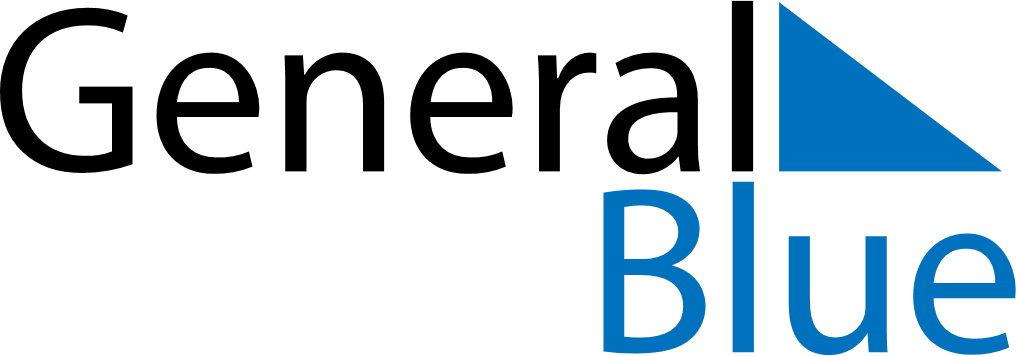 March 2146March 2146March 2146March 2146March 2146SundayMondayTuesdayWednesdayThursdayFridaySaturday12345678910111213141516171819202122232425262728293031